Physiologically Based Pharmacokinetic 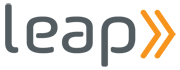 Modelling CorePhysiologically Based Pharmacokinetic Modelling CorePhysiologically Based Pharmacokinetic Modelling CorePhysiologically Based Pharmacokinetic Modelling CorePhysiologically Based Pharmacokinetic Modelling CorePhysiologically Based Pharmacokinetic Modelling CorePhysiologically Based Pharmacokinetic Modelling CorePhysiologically Based Pharmacokinetic Modelling CorePhysiologically Based Pharmacokinetic Modelling CorePhysiologically Based Pharmacokinetic Modelling CorePhysiologically Based Pharmacokinetic Modelling CorePhysiologically Based Pharmacokinetic Modelling CorePhysiologically Based Pharmacokinetic Modelling CorePhysiologically Based Pharmacokinetic Modelling CorePhysiologically Based Pharmacokinetic Modelling CoreApplicant detailsApplicant detailsApplicant detailsApplicant detailsApplicant detailsApplicant detailsApplicant detailsApplicant detailsApplicant detailsApplicant detailsApplicant detailsApplicant detailsApplicant detailsApplicant detailsApplicant detailsNameNameAddressAddressContact detailsContact detailsTelephoneTelephoneTelephoneTelephoneTelephoneTelephoneTelephoneTelephoneTelephoneTelephoneTelephoneTelephoneTelephoneContact detailsContact detailsEmailEmailEmailEmailEmailEmailEmailEmailEmailEmailEmailEmailEmailOverview/StrategyOverview/StrategyOverview/StrategyOverview/StrategyOverview/StrategyOverview/StrategyOverview/StrategyOverview/StrategyOverview/StrategyOverview/StrategyOverview/StrategyOverview/StrategyOverview/StrategyOverview/StrategyOverview/StrategyBrief description of context and supporting data.Brief description of context and supporting data.Route of administrationRoute of administrationRoute of administrationRoute of administrationRoute of administrationRoute of administrationRoute of administrationRoute of administrationRoute of administrationRoute of administrationRoute of administrationRoute of administrationRoute of administrationRoute of administrationRoute of administrationExpected route of delivery (please tick more than one if relevant)Expected route of delivery (please tick more than one if relevant)Subcutaneus (please specify): ______________________________Intramuscular (please specify): ______________________________Oral (please specify): ____________________Intracellular depot (please specify): ___________________________Implant (please specify: Other (please specify): _____________________________________Subcutaneus (please specify): ______________________________Intramuscular (please specify): ______________________________Oral (please specify): ____________________Intracellular depot (please specify): ___________________________Implant (please specify: Other (please specify): _____________________________________Subcutaneus (please specify): ______________________________Intramuscular (please specify): ______________________________Oral (please specify): ____________________Intracellular depot (please specify): ___________________________Implant (please specify: Other (please specify): _____________________________________Subcutaneus (please specify): ______________________________Intramuscular (please specify): ______________________________Oral (please specify): ____________________Intracellular depot (please specify): ___________________________Implant (please specify: Other (please specify): _____________________________________Subcutaneus (please specify): ______________________________Intramuscular (please specify): ______________________________Oral (please specify): ____________________Intracellular depot (please specify): ___________________________Implant (please specify: Other (please specify): _____________________________________Subcutaneus (please specify): ______________________________Intramuscular (please specify): ______________________________Oral (please specify): ____________________Intracellular depot (please specify): ___________________________Implant (please specify: Other (please specify): _____________________________________Subcutaneus (please specify): ______________________________Intramuscular (please specify): ______________________________Oral (please specify): ____________________Intracellular depot (please specify): ___________________________Implant (please specify: Other (please specify): _____________________________________Subcutaneus (please specify): ______________________________Intramuscular (please specify): ______________________________Oral (please specify): ____________________Intracellular depot (please specify): ___________________________Implant (please specify: Other (please specify): _____________________________________Subcutaneus (please specify): ______________________________Intramuscular (please specify): ______________________________Oral (please specify): ____________________Intracellular depot (please specify): ___________________________Implant (please specify: Other (please specify): _____________________________________Subcutaneus (please specify): ______________________________Intramuscular (please specify): ______________________________Oral (please specify): ____________________Intracellular depot (please specify): ___________________________Implant (please specify: Other (please specify): _____________________________________Subcutaneus (please specify): ______________________________Intramuscular (please specify): ______________________________Oral (please specify): ____________________Intracellular depot (please specify): ___________________________Implant (please specify: Other (please specify): _____________________________________Subcutaneus (please specify): ______________________________Intramuscular (please specify): ______________________________Oral (please specify): ____________________Intracellular depot (please specify): ___________________________Implant (please specify: Other (please specify): _____________________________________Subcutaneus (please specify): ______________________________Intramuscular (please specify): ______________________________Oral (please specify): ____________________Intracellular depot (please specify): ___________________________Implant (please specify: Other (please specify): _____________________________________FormulationFormulationFormulationFormulationFormulationFormulationFormulationFormulationFormulationFormulationFormulationFormulationFormulationFormulationFormulationType of formulation (please tick more than one if relevant)Type of formulation (please tick more than one if relevant)Inorganic (please specify): __________________________________Lipid-based (please specify): ___________________________Solid drug nanoparticle (please specify):_______________________Polymeric (please specify): _______________________Solution: ___________________________________Other (please specify): _____________________________________Inorganic (please specify): __________________________________Lipid-based (please specify): ___________________________Solid drug nanoparticle (please specify):_______________________Polymeric (please specify): _______________________Solution: ___________________________________Other (please specify): _____________________________________Inorganic (please specify): __________________________________Lipid-based (please specify): ___________________________Solid drug nanoparticle (please specify):_______________________Polymeric (please specify): _______________________Solution: ___________________________________Other (please specify): _____________________________________Inorganic (please specify): __________________________________Lipid-based (please specify): ___________________________Solid drug nanoparticle (please specify):_______________________Polymeric (please specify): _______________________Solution: ___________________________________Other (please specify): _____________________________________Inorganic (please specify): __________________________________Lipid-based (please specify): ___________________________Solid drug nanoparticle (please specify):_______________________Polymeric (please specify): _______________________Solution: ___________________________________Other (please specify): _____________________________________Inorganic (please specify): __________________________________Lipid-based (please specify): ___________________________Solid drug nanoparticle (please specify):_______________________Polymeric (please specify): _______________________Solution: ___________________________________Other (please specify): _____________________________________Inorganic (please specify): __________________________________Lipid-based (please specify): ___________________________Solid drug nanoparticle (please specify):_______________________Polymeric (please specify): _______________________Solution: ___________________________________Other (please specify): _____________________________________Inorganic (please specify): __________________________________Lipid-based (please specify): ___________________________Solid drug nanoparticle (please specify):_______________________Polymeric (please specify): _______________________Solution: ___________________________________Other (please specify): _____________________________________Inorganic (please specify): __________________________________Lipid-based (please specify): ___________________________Solid drug nanoparticle (please specify):_______________________Polymeric (please specify): _______________________Solution: ___________________________________Other (please specify): _____________________________________Inorganic (please specify): __________________________________Lipid-based (please specify): ___________________________Solid drug nanoparticle (please specify):_______________________Polymeric (please specify): _______________________Solution: ___________________________________Other (please specify): _____________________________________Inorganic (please specify): __________________________________Lipid-based (please specify): ___________________________Solid drug nanoparticle (please specify):_______________________Polymeric (please specify): _______________________Solution: ___________________________________Other (please specify): _____________________________________Inorganic (please specify): __________________________________Lipid-based (please specify): ___________________________Solid drug nanoparticle (please specify):_______________________Polymeric (please specify): _______________________Solution: ___________________________________Other (please specify): _____________________________________Inorganic (please specify): __________________________________Lipid-based (please specify): ___________________________Solid drug nanoparticle (please specify):_______________________Polymeric (please specify): _______________________Solution: ___________________________________Other (please specify): _____________________________________CharacteristicsCharacteristicsNot availableNot availableNot availableChemical compositionChemical compositionSizeSizeChargeChargeAntiretroviral physicochemical propertiesAntiretroviral physicochemical propertiesAntiretroviral physicochemical propertiesAntiretroviral physicochemical propertiesAntiretroviral physicochemical propertiesAntiretroviral physicochemical propertiesAntiretroviral physicochemical propertiesAntiretroviral physicochemical propertiesAntiretroviral physicochemical propertiesAntiretroviral physicochemical propertiesAntiretroviral physicochemical propertiesAntiretroviral physicochemical propertiesAntiretroviral physicochemical propertiesAntiretroviral physicochemical propertiesAntiretroviral physicochemical propertiesPropertiesPropertiesValueValueValueValueValueValueValueNotesNotesNotesNot availableNot availableNot availableMolecular weightMolecular weightlogPlogPProtein binding Protein binding pKapKaAcid/baseAcid/baseBlood to plasma ratioBlood to plasma ratioSolubility (water)Solubility (water)Supporting pharmacology dataSupporting pharmacology dataSupporting pharmacology dataSupporting pharmacology dataSupporting pharmacology dataSupporting pharmacology dataSupporting pharmacology dataSupporting pharmacology dataSupporting pharmacology dataSupporting pharmacology dataSupporting pharmacology dataSupporting pharmacology dataSupporting pharmacology dataSupporting pharmacology dataSupporting pharmacology dataValueValueValueValueValueValueNotesNotesNotesNotesNot availableNot availableCaco-2 cells apparent permeability (cm/s)Caco-2 cells apparent permeability (cm/s)Caco-2 cells apparent permeability (cm/s)Dissolution/drug release rateDissolution/drug release rateDissolution/drug release rateMetabolism/EliminationMetabolism/EliminationMetabolism/EliminationMetabolism/EliminationMetabolism/EliminationMetabolism/EliminationMetabolism/EliminationMetabolism/EliminationMetabolism/EliminationMetabolism/EliminationMetabolism/EliminationMetabolism/EliminationMetabolism/EliminationMetabolism/EliminationMetabolism/EliminationPlease provide a brief description of the metabolism/elimination processes (if known)Please provide a brief description of the metabolism/elimination processes (if known)Please provide a brief description of the metabolism/elimination processes (if known)Please provide a brief description of the metabolism/elimination processes (if known)Phase I in vitro metabolism (indicate the CYP isoform)Phase I in vitro metabolism (indicate the CYP isoform)Phase I in vitro metabolism (indicate the CYP isoform)Phase I in vitro metabolism (indicate the CYP isoform)Phase I in vitro metabolism (indicate the CYP isoform)Phase I in vitro metabolism (indicate the CYP isoform)Phase I in vitro metabolism (indicate the CYP isoform)Phase I in vitro metabolism (indicate the CYP isoform)Phase I in vitro metabolism (indicate the CYP isoform)Phase I in vitro metabolism (indicate the CYP isoform)Phase I in vitro metabolism (indicate the CYP isoform)Phase I in vitro metabolism (indicate the CYP isoform)Phase I in vitro metabolism (indicate the CYP isoform)Phase I in vitro metabolism (indicate the CYP isoform)Phase I in vitro metabolism (indicate the CYP isoform)EnzymeEnzymeEnzymeEnzymeKmKmKmVmaxVmaxVmaxVmaxClintNot availableNot availableNot availablePhase II in vitro metabolism (indicate the metabolism enzymes)Phase II in vitro metabolism (indicate the metabolism enzymes)Phase II in vitro metabolism (indicate the metabolism enzymes)Phase II in vitro metabolism (indicate the metabolism enzymes)Phase II in vitro metabolism (indicate the metabolism enzymes)Phase II in vitro metabolism (indicate the metabolism enzymes)Phase II in vitro metabolism (indicate the metabolism enzymes)Phase II in vitro metabolism (indicate the metabolism enzymes)Phase II in vitro metabolism (indicate the metabolism enzymes)Phase II in vitro metabolism (indicate the metabolism enzymes)Phase II in vitro metabolism (indicate the metabolism enzymes)Phase II in vitro metabolism (indicate the metabolism enzymes)Phase II in vitro metabolism (indicate the metabolism enzymes)Phase II in vitro metabolism (indicate the metabolism enzymes)Phase II in vitro metabolism (indicate the metabolism enzymes)EnzymeEnzymeEnzymeEnzymeKmKmKmVmaxVmaxVmaxVmaxClintNot availableNot availableNot availableOther mechanisms of  clearance (e.g. renal, MPS, RES)Other mechanisms of  clearance (e.g. renal, MPS, RES)Other mechanisms of  clearance (e.g. renal, MPS, RES)Other mechanisms of  clearance (e.g. renal, MPS, RES)Other mechanisms of  clearance (e.g. renal, MPS, RES)Other mechanisms of  clearance (e.g. renal, MPS, RES)Other mechanisms of  clearance (e.g. renal, MPS, RES)Other mechanisms of  clearance (e.g. renal, MPS, RES)Other mechanisms of  clearance (e.g. renal, MPS, RES)Other mechanisms of  clearance (e.g. renal, MPS, RES)Other mechanisms of  clearance (e.g. renal, MPS, RES)Other mechanisms of  clearance (e.g. renal, MPS, RES)Other mechanisms of  clearance (e.g. renal, MPS, RES)Other mechanisms of  clearance (e.g. renal, MPS, RES)Other mechanisms of  clearance (e.g. renal, MPS, RES)MechanismsMechanismsMechanismsMechanismsValueValueValueValueNotesNotesNotesNotesNot availableNot availableNot availablePre-clinical pharmacokinetic data (provide as relevant)Pre-clinical pharmacokinetic data (provide as relevant)Pre-clinical pharmacokinetic data (provide as relevant)Pre-clinical pharmacokinetic data (provide as relevant)Pre-clinical pharmacokinetic data (provide as relevant)Pre-clinical pharmacokinetic data (provide as relevant)Pre-clinical pharmacokinetic data (provide as relevant)Pre-clinical pharmacokinetic data (provide as relevant)Pre-clinical pharmacokinetic data (provide as relevant)Pre-clinical pharmacokinetic data (provide as relevant)Pre-clinical pharmacokinetic data (provide as relevant)Pre-clinical pharmacokinetic data (provide as relevant)Pre-clinical pharmacokinetic data (provide as relevant)Pre-clinical pharmacokinetic data (provide as relevant)Pre-clinical pharmacokinetic data (provide as relevant)SpeciesRoute of administrationRoute of administrationRoute of administrationRoute of administrationAUCCmaxCmaxCmaxCmaxClearanceClearanceClearanceClearanceVolume of distributionClinical pharmacokinetic data (provide as relevant)Clinical pharmacokinetic data (provide as relevant)Clinical pharmacokinetic data (provide as relevant)Clinical pharmacokinetic data (provide as relevant)Clinical pharmacokinetic data (provide as relevant)Clinical pharmacokinetic data (provide as relevant)Clinical pharmacokinetic data (provide as relevant)Clinical pharmacokinetic data (provide as relevant)Clinical pharmacokinetic data (provide as relevant)Clinical pharmacokinetic data (provide as relevant)Clinical pharmacokinetic data (provide as relevant)Clinical pharmacokinetic data (provide as relevant)Clinical pharmacokinetic data (provide as relevant)Clinical pharmacokinetic data (provide as relevant)Clinical pharmacokinetic data (provide as relevant)Route of administrationRoute of administrationRoute of administrationRoute of administrationRoute of administrationAUCCmaxCmaxCmaxCmaxClearanceClearanceClearanceClearanceVolume of distribution